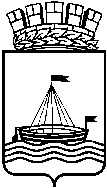 Департамент образования Администрации города ТюмениМуниципальное автономное дошкольное образовательное учреждение детский сад № 39 города Тюмени(МАДОУ д/с № 39 города Тюмени)График работы специалистов в консультационно-методическом пунктеМАРТ 2023 годаДатаВремяФ.И.О специалиста09.03.202310.00 Кобзарь Анастасия Васильевна – педагог - психолог11.03.202310.00Кобзарь Анастасия Васильевна – педагог - психолог14.03.202317.40Либерт Елена Владимировна-инструктор по физической культуре18.03.202310.00Либерт Елена Владимировна-инструктор по физической культуре23.03.202311.30Камышникова Ирина Геннадьевна - музыкальный руководитель 25.03.202310.00Камышникова Ирина Геннадьевна - музыкальный руководитель28.03.202317.40 Либерт Елена Владимировна-инструктор по физической культуре